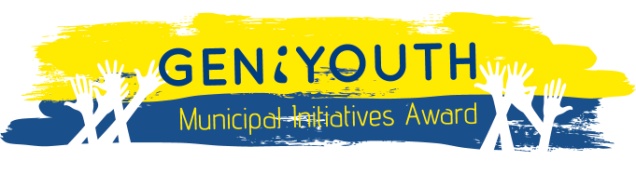 CALL FOR PROPOSALS GENiYOUTH Municipal Initiatives 2014: APPLICANT DECLARATION______________________________________________________________________________________________________________V. DECLARATIONI, the undersigned, as legal representative of the institution/organization declare that the information provided in this Application Form are comprehensive and accurate. If the provided information do not comply with the reality, I do understand and accept the fact that the application will be immediately rejected.Place and date___________________________Name and surname of the legal representative________________________________________________________(Signature of the legal representative and stamp of the organization)